Family Detention Bond FundThe Family Detention Bond Fund was launched in September of 2014 as way to help families detained at the Karnes and Dilly Detention Camps to post bonds needed to be released. The Fund began after several volunteer attorneys working under our pro-bono project realized that many of their clients would not be able to post the really high bonds being placed on their clients. So far the Fund has raised over $175,000 through donations from community members. With this money we have been able to help in the release of 41 families from the two detention camps.The families held at these centers are being given, by Immigration and Customs Enforcement, bonds of $7,500, $10,000 or $15,000 each. Immigration Judges are often lowering this bond to something more manageable, in the range of $3,000 to $7,000, however it is still an amount many cannot afford to pay. As a result of these extremely high bonds families fleeing very extreme violence are being forced to give up and just sign their deportations.Currently the Fund operates on a matching donations model. We ask that the family themselves attempt to gather at least half of the set bond amount. In many instances pro-bono attorneys have been able to activate their contacts to chip-in to the Fund on behalf of their client, and this then makes up the client's donation to the fund. Understanding that some families cannot contribute anything we do make exceptions to this rule, however on a case-by-case basis.Help Free a Family: Donate to the Detention Bond Fund - RAICES is a 501(c)(3) nonprofit agency
Bond Fund Wire Transfers can be made directly into the Fund via wire transfer to the following account:Account Name:        RAICES
Bank Name:              BBVA Compass
Routing Number:    113010547
Account Number:    6725599968OR   mail a check to:  RAICES                                   Att: Jonathan Ryan                                   5121 Crestway Dr. #105
                                   San Antonio, TX 78239   In the memo line of the check put the words “Bond Fund” Without the Fund many families would languish in detention A mother in Dilley attempted suicide over her high bondAll donations will go to the Bond FundTop of Form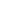 Bottom of FormTop of FormBottom of Form